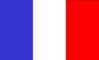 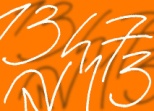 CHIFFRESDATESPOURCENTAGES****Combien de personnes parlent actuellement la langue française (2014)? 250 millions   274 millions 350 millions Combien de personnes parlent actuellement la langue française (2014)? 250 millions   274 millions 350 millions Combien de personnes parlent actuellement la langue française (2014)? 250 millions   274 millions 350 millions Combien de personnes parlent actuellement la langue française (2014)? 250 millions   274 millions 350 millions Réponse : Selon l'OIF, le français est la cinquième langue la plus parlée au monde avec 274 millions de locuteurs.Réponse : Selon l'OIF, le français est la cinquième langue la plus parlée au monde avec 274 millions de locuteurs.Réponse : Selon l'OIF, le français est la cinquième langue la plus parlée au monde avec 274 millions de locuteurs.Réponse : Selon l'OIF, le français est la cinquième langue la plus parlée au monde avec 274 millions de locuteurs.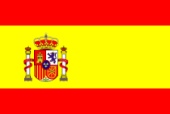 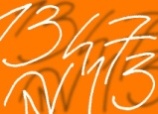 CIFRASFECHASPORCENTAJES***¿Cuándo reinó Carlos  I de España, el rey que reunió las coronas de Castilla y Aragón? (¿Un indicio? Es el nieto de los Reyes Católicos que financiaron los viajes de Cristóbal Colón a América.)1146-1168     1380-1407       1516-1556 ¿Cuándo reinó Carlos  I de España, el rey que reunió las coronas de Castilla y Aragón? (¿Un indicio? Es el nieto de los Reyes Católicos que financiaron los viajes de Cristóbal Colón a América.)1146-1168     1380-1407       1516-1556 ¿Cuándo reinó Carlos  I de España, el rey que reunió las coronas de Castilla y Aragón? (¿Un indicio? Es el nieto de los Reyes Católicos que financiaron los viajes de Cristóbal Colón a América.)1146-1168     1380-1407       1516-1556 ¿Cuándo reinó Carlos  I de España, el rey que reunió las coronas de Castilla y Aragón? (¿Un indicio? Es el nieto de los Reyes Católicos que financiaron los viajes de Cristóbal Colón a América.)1146-1168     1380-1407       1516-1556   Respuesta : Carlos I de España, reinó entre 1516 y 1556. Era el hijo de Juana l  (la hija de los Reyes Católicos) y de Felipe el Hermoso. Nació en 1500 y murió en 1558.   Respuesta : Carlos I de España, reinó entre 1516 y 1556. Era el hijo de Juana l  (la hija de los Reyes Católicos) y de Felipe el Hermoso. Nació en 1500 y murió en 1558.   Respuesta : Carlos I de España, reinó entre 1516 y 1556. Era el hijo de Juana l  (la hija de los Reyes Católicos) y de Felipe el Hermoso. Nació en 1500 y murió en 1558.   Respuesta : Carlos I de España, reinó entre 1516 y 1556. Era el hijo de Juana l  (la hija de los Reyes Católicos) y de Felipe el Hermoso. Nació en 1500 y murió en 1558. 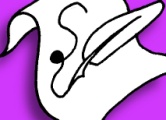 CULTURA***¿ Qué es la ley de los "pies secos y de los pies mojados" que califica a los inmigrantes cubanos? ¿ Qué es la ley de los "pies secos y de los pies mojados" que califica a los inmigrantes cubanos? ¿ Qué es la ley de los "pies secos y de los pies mojados" que califica a los inmigrantes cubanos? ¿ Qué es la ley de los "pies secos y de los pies mojados" que califica a los inmigrantes cubanos? Respuesta : Es una ley que se aplica a los cubanos que consiguen pisar tierra estadounidense (los "pies secos") y que pueden quedarse legalmente mientras que les prohíbe la entrada a los que son parados por la Guardia Costera en el mar (los "pies mojados").Respuesta : Es una ley que se aplica a los cubanos que consiguen pisar tierra estadounidense (los "pies secos") y que pueden quedarse legalmente mientras que les prohíbe la entrada a los que son parados por la Guardia Costera en el mar (los "pies mojados").Respuesta : Es una ley que se aplica a los cubanos que consiguen pisar tierra estadounidense (los "pies secos") y que pueden quedarse legalmente mientras que les prohíbe la entrada a los que son parados por la Guardia Costera en el mar (los "pies mojados").Respuesta : Es una ley que se aplica a los cubanos que consiguen pisar tierra estadounidense (los "pies secos") y que pueden quedarse legalmente mientras que les prohíbe la entrada a los que son parados por la Guardia Costera en el mar (los "pies mojados").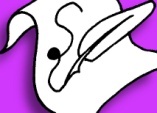 CULTURE***Qui est l’auteur de la série de peintures appelée “Les Nymphéas” ?  Délacroix      Monet     ManetQui est l’auteur de la série de peintures appelée “Les Nymphéas” ?  Délacroix      Monet     ManetQui est l’auteur de la série de peintures appelée “Les Nymphéas” ?  Délacroix      Monet     ManetQui est l’auteur de la série de peintures appelée “Les Nymphéas” ?  Délacroix      Monet     ManetRéponse : L’auteur est Claude Monet, un peintre impressionniste français. Réponse : L’auteur est Claude Monet, un peintre impressionniste français. Réponse : L’auteur est Claude Monet, un peintre impressionniste français. Réponse : L’auteur est Claude Monet, un peintre impressionniste français. 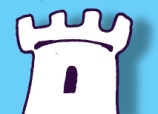 GEOGRAFÍA HISTORIAARTE** ¿ De qué colores es la bandera de Argentina y qué representa el centro de la bandera ? ¿ De qué colores es la bandera de Argentina y qué representa el centro de la bandera ? ¿ De qué colores es la bandera de Argentina y qué representa el centro de la bandera ? ¿ De qué colores es la bandera de Argentina y qué representa el centro de la bandera ?Respuesta : La bandera es azul celeste, blanco y azul celeste de nuevo. En el centro, aparece un sol amarillo.Respuesta : La bandera es azul celeste, blanco y azul celeste de nuevo. En el centro, aparece un sol amarillo.Respuesta : La bandera es azul celeste, blanco y azul celeste de nuevo. En el centro, aparece un sol amarillo.Respuesta : La bandera es azul celeste, blanco y azul celeste de nuevo. En el centro, aparece un sol amarillo.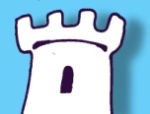 GÉOGRAPHIE HISTOIREART**L’Aquitaine est : Une région.       Un roi.       Un plat typique.L’Aquitaine est : Une région.       Un roi.       Un plat typique.L’Aquitaine est : Une région.       Un roi.       Un plat typique.L’Aquitaine est : Une région.       Un roi.       Un plat typique.Réponse : L’Aquitaine est une région française du nord-ouest de la France. Sa capitale est Bordeaux et elle a une frontière avec l’Espagne. Réponse : L’Aquitaine est une région française du nord-ouest de la France. Sa capitale est Bordeaux et elle a une frontière avec l’Espagne. Réponse : L’Aquitaine est une région française du nord-ouest de la France. Sa capitale est Bordeaux et elle a une frontière avec l’Espagne. Réponse : L’Aquitaine est une région française du nord-ouest de la France. Sa capitale est Bordeaux et elle a une frontière avec l’Espagne. 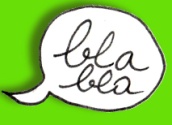 LENGUA** ¿Qué preposiciones se utilizan en la frase siguiente? Voy … París …. la mañana en / en       de / por        a / por ¿Qué preposiciones se utilizan en la frase siguiente? Voy … París …. la mañana en / en       de / por        a / por ¿Qué preposiciones se utilizan en la frase siguiente? Voy … París …. la mañana en / en       de / por        a / por ¿Qué preposiciones se utilizan en la frase siguiente? Voy … París …. la mañana en / en       de / por        a / porRespuesta : Las buenas preposiciones son a / por Voy a París por la mañana Respuesta : Las buenas preposiciones son a / por Voy a París por la mañana Respuesta : Las buenas preposiciones son a / por Voy a París por la mañana Respuesta : Las buenas preposiciones son a / por Voy a París por la mañana LANGUE**Comment conjugue t-on le verbe VOULOIR à la deuxième personne du singulier (tu) et à la deuxième personne du pluriel (vous)? Comment conjugue t-on le verbe VOULOIR à la deuxième personne du singulier (tu) et à la deuxième personne du pluriel (vous)? Comment conjugue t-on le verbe VOULOIR à la deuxième personne du singulier (tu) et à la deuxième personne du pluriel (vous)? Comment conjugue t-on le verbe VOULOIR à la deuxième personne du singulier (tu) et à la deuxième personne du pluriel (vous)? Réponse: Tu veux / Vous voulezRéponse: Tu veux / Vous voulezRéponse: Tu veux / Vous voulezRéponse: Tu veux / Vous voulezLANGUE**Quelles sont toutes les terminaisons pour former l’imparfait? Quelles sont toutes les terminaisons pour former l’imparfait? Quelles sont toutes les terminaisons pour former l’imparfait? Quelles sont toutes les terminaisons pour former l’imparfait? Réponse : -AIS, -AIS, -AIT, -IONS, -IEZ, -AIENT.Réponse : -AIS, -AIS, -AIT, -IONS, -IEZ, -AIENT.Réponse : -AIS, -AIS, -AIT, -IONS, -IEZ, -AIENT.Réponse : -AIS, -AIS, -AIT, -IONS, -IEZ, -AIENT.LANGUE***Que dit-on en français quand une personne éternue ?Que dit-on en français quand une personne éternue ?Que dit-on en français quand une personne éternue ?Que dit-on en français quand une personne éternue ?Réponse : On dit « à tes souhaits ! ».Réponse : On dit « à tes souhaits ! ».Réponse : On dit « à tes souhaits ! ».Réponse : On dit « à tes souhaits ! ».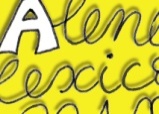 LÉXICO* Entre estas letras, ¿Cuál no puede doblarse en español?  la S (ese)       la R (erre)     la L (la ele) Entre estas letras, ¿Cuál no puede doblarse en español?  la S (ese)       la R (erre)     la L (la ele) Entre estas letras, ¿Cuál no puede doblarse en español?  la S (ese)       la R (erre)     la L (la ele) Entre estas letras, ¿Cuál no puede doblarse en español?  la S (ese)       la R (erre)     la L (la ele)Respuesta : La S (ese) no puede doblarse  . Sólo  las consonantes del nombre CaRoLiNa pueden doblarse. Sin embargo PICASSO se escribe con una ese doble pero es un apellido. Respuesta : La S (ese) no puede doblarse  . Sólo  las consonantes del nombre CaRoLiNa pueden doblarse. Sin embargo PICASSO se escribe con una ese doble pero es un apellido. Respuesta : La S (ese) no puede doblarse  . Sólo  las consonantes del nombre CaRoLiNa pueden doblarse. Sin embargo PICASSO se escribe con una ese doble pero es un apellido. Respuesta : La S (ese) no puede doblarse  . Sólo  las consonantes del nombre CaRoLiNa pueden doblarse. Sin embargo PICASSO se escribe con una ese doble pero es un apellido. LÉXICO**¿ Qué especies animales se encuentran en el mar o en la playa? ¿Puedes citar por lo menos 4? ¿ Qué especies animales se encuentran en el mar o en la playa? ¿Puedes citar por lo menos 4? ¿ Qué especies animales se encuentran en el mar o en la playa? ¿Puedes citar por lo menos 4? ¿ Qué especies animales se encuentran en el mar o en la playa? ¿Puedes citar por lo menos 4? Respuesta :  En el mar se encuentran peces, tiburones, delfines, mejillones, gambas, cangrejos,….Respuesta :  En el mar se encuentran peces, tiburones, delfines, mejillones, gambas, cangrejos,….Respuesta :  En el mar se encuentran peces, tiburones, delfines, mejillones, gambas, cangrejos,….Respuesta :  En el mar se encuentran peces, tiburones, delfines, mejillones, gambas, cangrejos,….LÉXICO**¿ Sabes deletrear en español estos tres países?   VENEZUELA       MÉXICO     URUGUAY¿ Sabes deletrear en español estos tres países?   VENEZUELA       MÉXICO     URUGUAY¿ Sabes deletrear en español estos tres países?   VENEZUELA       MÉXICO     URUGUAY¿ Sabes deletrear en español estos tres países?   VENEZUELA       MÉXICO     URUGUAYRespuesta : VENEZUELA se deletrea así : uve e ene e zeta u e ele aMÉXICO : eme e con tilde equis i ce o Y URUGUAY : u erre u ge u a i griegaRespuesta : VENEZUELA se deletrea así : uve e ene e zeta u e ele aMÉXICO : eme e con tilde equis i ce o Y URUGUAY : u erre u ge u a i griegaRespuesta : VENEZUELA se deletrea así : uve e ene e zeta u e ele aMÉXICO : eme e con tilde equis i ce o Y URUGUAY : u erre u ge u a i griegaRespuesta : VENEZUELA se deletrea así : uve e ene e zeta u e ele aMÉXICO : eme e con tilde equis i ce o Y URUGUAY : u erre u ge u a i griegaLÉXICO** Cita los 4 puntos cardinales N / E / S / O y los puntos intermedios NE / NO / SE / SO Cita los 4 puntos cardinales N / E / S / O y los puntos intermedios NE / NO / SE / SO Cita los 4 puntos cardinales N / E / S / O y los puntos intermedios NE / NO / SE / SO Cita los 4 puntos cardinales N / E / S / O y los puntos intermedios NE / NO / SE / SORespuesta : Los puntos cardinales son NORTE / ESTE / SUR / OESTE y los puntos intermedios son NORESTE / NOROESTE / SURESTE / SUROESTERespuesta : Los puntos cardinales son NORTE / ESTE / SUR / OESTE y los puntos intermedios son NORESTE / NOROESTE / SURESTE / SUROESTERespuesta : Los puntos cardinales son NORTE / ESTE / SUR / OESTE y los puntos intermedios son NORESTE / NOROESTE / SURESTE / SUROESTERespuesta : Los puntos cardinales son NORTE / ESTE / SUR / OESTE y los puntos intermedios son NORESTE / NOROESTE / SURESTE / SUROESTELEXIQUE* Quelles couleurs sont invariables en français? Quelles couleurs sont invariables en français? Quelles couleurs sont invariables en français? Quelles couleurs sont invariables en français?Réponse : Les couleurs provenant d’un fruit: marron, orange, noisette,… les couleurs provenant d’une fleur ou d’un arbre: lilas,… ou des noms tels que sépia ou kaki.Réponse : Les couleurs provenant d’un fruit: marron, orange, noisette,… les couleurs provenant d’une fleur ou d’un arbre: lilas,… ou des noms tels que sépia ou kaki.Réponse : Les couleurs provenant d’un fruit: marron, orange, noisette,… les couleurs provenant d’une fleur ou d’un arbre: lilas,… ou des noms tels que sépia ou kaki.Réponse : Les couleurs provenant d’un fruit: marron, orange, noisette,… les couleurs provenant d’une fleur ou d’un arbre: lilas,… ou des noms tels que sépia ou kaki.LEXIQUE**Peux-tu citer quatre noms de fruits? Utilise aussi leur article.Peux-tu citer quatre noms de fruits? Utilise aussi leur article.Peux-tu citer quatre noms de fruits? Utilise aussi leur article.Peux-tu citer quatre noms de fruits? Utilise aussi leur article.Réponse: La poire, la banane, l’ananas, l’orange, les raisins, la framboise, la fraise, le melon, le kiwi, la pastèque, la cerise, la pêche, l’abricot,…Réponse: La poire, la banane, l’ananas, l’orange, les raisins, la framboise, la fraise, le melon, le kiwi, la pastèque, la cerise, la pêche, l’abricot,…Réponse: La poire, la banane, l’ananas, l’orange, les raisins, la framboise, la fraise, le melon, le kiwi, la pastèque, la cerise, la pêche, l’abricot,…Réponse: La poire, la banane, l’ananas, l’orange, les raisins, la framboise, la fraise, le melon, le kiwi, la pastèque, la cerise, la pêche, l’abricot,…CIFRASFECHASPORCENTAJES** ¿ Cuándo fue proclamada la Constitución española actual? en 1948 (como la italiana)      en 1958 (como la francesa)     en 1978 (tres años después de la griega) ¿ Cuándo fue proclamada la Constitución española actual? en 1948 (como la italiana)      en 1958 (como la francesa)     en 1978 (tres años después de la griega) ¿ Cuándo fue proclamada la Constitución española actual? en 1948 (como la italiana)      en 1958 (como la francesa)     en 1978 (tres años después de la griega) ¿ Cuándo fue proclamada la Constitución española actual? en 1948 (como la italiana)      en 1958 (como la francesa)     en 1978 (tres años después de la griega)  Respuesta : La constitución española actual fue aprobada por el pueblo en un referéndum que tuvo lugar el 6 de diciembre de 1978 y publicada en el Boletín Oficial del Estado el 29 de diciembre de 1978.   Respuesta : La constitución española actual fue aprobada por el pueblo en un referéndum que tuvo lugar el 6 de diciembre de 1978 y publicada en el Boletín Oficial del Estado el 29 de diciembre de 1978.   Respuesta : La constitución española actual fue aprobada por el pueblo en un referéndum que tuvo lugar el 6 de diciembre de 1978 y publicada en el Boletín Oficial del Estado el 29 de diciembre de 1978.   Respuesta : La constitución española actual fue aprobada por el pueblo en un referéndum que tuvo lugar el 6 de diciembre de 1978 y publicada en el Boletín Oficial del Estado el 29 de diciembre de 1978. CHIFFRESDATESPOURCENTAGES** Combien mesure la tour Eiffel?324 mètres de hauteur  382 mètres de hauteur     427 mètres de hauteur  Combien mesure la tour Eiffel?324 mètres de hauteur  382 mètres de hauteur     427 mètres de hauteur  Combien mesure la tour Eiffel?324 mètres de hauteur  382 mètres de hauteur     427 mètres de hauteur  Combien mesure la tour Eiffel?324 mètres de hauteur  382 mètres de hauteur     427 mètres de hauteur Réponse : La tour Eiffel a une hauteur de 324 mètres (avec les antennes). Elle reste le monument payant le plus visité au monde.Réponse : La tour Eiffel a une hauteur de 324 mètres (avec les antennes). Elle reste le monument payant le plus visité au monde.Réponse : La tour Eiffel a une hauteur de 324 mètres (avec les antennes). Elle reste le monument payant le plus visité au monde.Réponse : La tour Eiffel a une hauteur de 324 mètres (avec les antennes). Elle reste le monument payant le plus visité au monde.